RESISTENSI ZAKAT FITRAH DI DESA WAWOBENDE  KECAMATAN LANDONO KABUPATEN KONAWE SELATAN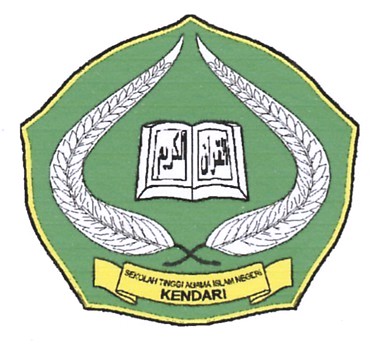 Skripsi ini Diajukan untuk Memenuhi Salah Satu Syarat Mencapai Gelar Serjana Ekonomi Islam Pada Program Studi Ekonomi IslamOLEHSITI RAEHANUNNIM. 10 02 01 03 012JURUSAN SYARI’AH DAN EKONOMI ISLAMSEKOLAH TINGGI AGAMA ISLAM NEGERI (STAIN)SULTAN QAIMUDDINKENDARI2014	